Spoštovani,pošiljamo vam informacijo o poteku nacionalnega projekta »Rastem s knjigo OŠ 2019« v šolskem letu 2019/2020, ki ga že štirinajstič (14) izvaja Javna agencija za knjigo RS (JAK). Konec avgusta in prve dni septembra 2019 bodo v splošne knjižnice dostavljene izbrane knjige za sedmošolce na podlagi podatkov o številu sedmošolcev v šolskem letu 2019/2020. Uradni začetek projekta »Rastem s knjigo OŠ 2019« v šolskem letu 2019/2020 je 8. september 2019, mednarodni dan pismenosti. Predstavitev nacionalnega projekta »Rastem s knjigo OŠ in SŠ 2019« z avtorji izbranih knjig bo potekala na septembrski Strokovni sredi (Projekt sofinancira Javna agencija za knjigo RS),  ki bo 18. septembra 2019 ob 11. uri v Mestni knjižnici Ljubljana, Knjižnici Otona Župančiča, Kersnikova 2, Ljubljana.Knjigo pisateljice Janje Vidmar Elvis Škorc, genialni štor, ki je bila izbrana na Javnem ciljnem razpisu za izbor kulturnih projektov »Rastem s knjigo OŠ in SŠ 2019« na področju OŠ, bodo sedmošolci prejeli ob organiziranem obisku najbližje splošne knjižnice v okviru realizacije svojega letnega delovnega načrta 2019/2020. Sodelavci iz splošnih knjižnic bodo zanje pripravili program s predstavitvijo knjižnice, knjižničnega informacijskega znanja, avtorja izbrane knjige in knjige same.Prilagamo vam osnovno predstavitev izbrane knjige, predlog programa obiska in priporočene aktivnosti ob izvajanju projekta »Rastem s knjigo OŠ 2019« (glej prilogo Okvirni program obiska sedmošolcev v splošni knjižnici).Nacionalni projekt »Rastem s knjigo OŠ 2019« že vrsto let poteka v sodelovanju s predstavniki Ministrstva za kulturo, Ministrstva za izobraževanje, znanost in šport, MKL, Pionirske – Center za mladinsko književnosti in knjižničarstvo, Zavoda RS za šolstvo, Združenja splošnih knjižnic, Sekcije šolskih knjižnic pri ZBDS in Društva slovenskih pisateljev. Potek projekta lahko spremljate tudi na spletni strani JAK: www.jakrs.si/bralna-kultura/rastem-s-knjigo/.Za dodatna pojasnila in informacije lahko pokličete Tjašo Urankar, vodjo projekta na JAK (telefon: 01 369 58 25 ali e-pošta: tjasa.urankar@jakrs.si). V upanju na ponovno uspešno sodelovanje pri nacionalnem projektu »Rastem s knjigo OŠ 2019« tudi v novem šolskem letu vas lepo pozdravljamo.Lep pozdrav.Tjaša Urankar, Javna agencija za knjigo RS Vodja nacionalnega projekta »Rastem s knjigo« PRILOGA: OKVIRNI PROGRAM OBISKA SEDMOŠOLCEV V SPLOŠNI KNJIŽNICI, »RASTEM S KNJIGO OŠ 2019« V ŠOLSKEM LETU 2019/2020, KAJ MI PONUJA KNJIŽNICA.V vednost poslati:Nataša Bucik, Marjan Gujtman, Helena Jaklitsch, Ministrstvo za kulturo Nada Požar Matijašič, Ministrstvo za izobraževanje, znanost in šport Darja Lavrenčič Vrabec, Kristina Picco, MKL, Pionirska  ̶ center za mladinsko književnosti in knjižničarstvo Romana Fekonja, Eva Jurman, Zavod RS za šolstvoVesna Horžen, Breda Podbrežnik Vukmir, Združenje splošnih knjižnic Sabina Fras Popovič, Zvezi bibliotekarskih društev Slovenije in Urška Bajda, Sekcija za šolske knjižnice pri Zvezi bibliotekarskih društev SlovenijeEva Kodrič Dačič, NUK, center za razvoj knjižnicNataša Konc Lorenzutti, predsednica Sekcije za mladinsko književnost, Društvo slovenskih pisateljev PRILOGA:OKVIRNI PROGRAM OBISKA SEDMOŠOLCEV V SPLOŠNI KNJIŽNICI»RASTEM S KNJIGO OŠ 2019« V ŠOLSKEM LETU 2019/2020KAJ MI PONUJA KNJIŽNICASpoštovani,vabimo vas k sodelovanju v nacionalnem projektu za osnovnošolce »Rastem s knjigo OŠ 2019«. Tudi letos smo za vas pripravili program obiska sedmošolcev v splošnih knjižnicah oz. prilagodili program iz prejšnjih let, saj se je ta izkazal kot domišljen in uspešen.Podrobnejši načrt izvedbe obiska prepuščamo vam – strokovnim delavcem v knjižnicah in šolah, saj imate sami veliko izkušenj in svežih idej, hkrati pa najbolje poznate tudi različne možnosti (strokovne, kadrovske, prostorske …), ki jih imate na voljo za izvedbo programa. Upoštevali boste lahko tudi izkušnje iz sodelovanja v nacionalnem projektu »Rastem s knjigo OŠ« iz preteklih trinajstih let. Pri pripravi obiskov je nujno upoštevati zelo različne bralne izkušnje, navade in interese sedmošolcev ter njihovo raven knjižničnega informacijskega znanja. Dobro sodelovanje knjižničarjev v splošnih knjižnicah s koordinatorji kulturne vzgoje, šolskimi knjižničarji in drugimi strokovnimi delavci na šoli je ključno za uspešno izvedbo nacionalnega projekta »Rastem s knjigo OŠ 2019«.PRIPRAVA NA OBISK KNJIŽNICEČe je le mogoče, naj se v projekt vključijo šolski knjižničarji, saj je izvajanje projekta v trinajstih letih pokazalo, da so taka sodelovanja zelo uspešna. Za vsako skupino posebej se knjižničar v splošni knjižnici in koordinator projekta na šoli (šolski knjižničar ali učitelj/spremljevalec skupine) vnaprej dogovorita za program obiska v knjižnici, da bo lahko obisk čim bolj po meri učencev, skladen z njihovimi interesi in potrebami. Dogovor naj vključuje vnaprejšnjo pripravo učencev v šoli na obisk v splošni knjižnici.Predvidoma učenci z učitelji/spremljevalci obiščejo enoto splošne knjižnice, ki je šoli najbližja oz. je najustreznejša glede na zastavljeni program obiska.Za obisk priporočamo vsaj dve (2) šolski uri. Pri pripravi obiskov nujno upoštevamo zelo različne bralne izkušnje in interese učencev ter njihovo raven knjižničnega informacijskega znanja.Predlagamo, da šole iz bolj oddaljenih krajev organizirajo obisk sedmošolcev v splošni knjižnici v okviru kulturnega dneva in poleg knjižnice obiščejo še kakšno drugo kulturno ustanovo (muzej, galerijo itd.). IZVEDBA PROGRAMA NA OBISKU V KNJIŽNICIPredlagamo, da se pri izvedbi programa splošne knjižnice držijo štirih osnovnih korakov:Predstavitev splošne knjižniceUvodna, splošna predstavitev (vsem sedmošolcem ponuditi brezplačni vpis ter razdeliti informacijsko-promocijsko gradivo knjižnice). Obseg le-te je odvisen od tega, ali so učenci že kdaj obiskali to splošno knjižnico kot skupina; morda so mnogi med njimi že včlanjeni prav v to knjižnico.Knjižnično informacijsko opismenjevanjePo dogovoru s šolskim knjižničarjem izbrati tisto, česar učenci še ne poznajo in bi lahko spodbudilo njihov interes za uporabo storitev splošne knjižnice:predstavitev vzajemnega kataloga COBISS/OPAC, morda bi skupaj poiskali vsa dela avtorice Janje Vidmar, reševanje Slovenskega knjižnično-muzejskega MEGA kviza (kratko informacijo najdete v prilogi 4),oblika knjižničnega informacijskega znanja (KIZ), ki jo knjižnica redno izvaja, ali nova oblika KIZ, ki jo lahko knjižnica in šolski knjižničar pripravita posebej za projekt »Rastem s knjigo OŠ 2019«.Motivacija za leposlovno branjeSpodbujanju branja književnih besedil naj se na obisku nameni čim več časa. Učence v pogovoru spretno potrjujemo kot bralce in poznavalce mladinskih knjig. Najprej jih povprašamo, katere knjige morda že poznajo in kaj menijo o njih, potem šele predstavljamo, »predavamo«. Vodimo zanimivo, iskrivo, navdušeno izmenjavo mnenj!Po dogovoru naj šolski knjižničarji učence vnaprej pripravijo na obisk knjižnice, v knjižnici pa izpeljemo:kratek pogovor o pomenu branja leposlovja in strokovnih/poučnih knjig, o branju za bralno značko; pogovor o tem, kaj radi berejo,povabimo jih k branju kakovostnih sorodnih knjig (priloga 3): morda katere že poznajo, kaj menijo o njih? Bi uvrstili na ta seznam še katero?na kratko jim predstavimo pisateljico Janjo Vidmar in njeno ustvarjalnost – ob razstavi njenih knjig (priloga 2): katere izmed naštetih knjig že poznajo, kaj menijo o njih? (opozorimo na slovenske literarne nagrade s področja mladinske književnosti),predstavimo darilno knjigo Elvis Škorc, genialni štor (z motivacijskim programom), (priloga 1),ogled predstavitvenega filma projekta »Rastem s knjigo OŠ 2019«, ki je dostopen na spletni strani Javne agencije za knjigo RS (www.jakrs.si, v zavihku: Rastem s knjigo/ Videovsebine). Zaključek obiska Razdelimo izbrano knjigo in učence že v knjižnici povabimo, da knjigo odprejo, nekaj jih povabimo, da preberejo naključni odlomek: jih je navdušil, motiviral za nadaljnje branje?Zelo pomembno je, da učenci doživijo obisk splošne knjižnice kot zanimiv in privlačen, da skupno srečanje zaključijo navdušeni nad knjigami in knjižnico, motivirani za branje. Učitelji lahko po obisku splošne knjižnice in ob prebiranju darilne knjige na šoli: vključijo izbrano knjigo, lahko pa tudi še katero od ostalih knjig omenjene avtorice, ki so primerne zanje (ali sorodnih knjig s seznama), na seznam za domače branje ali branje za bralno značko,pripravijo razstavo mladinskih del Janje Vidmar,pripravijo pogovor z mladimi o Elvisovem in njihovem odraščanju, medosebnih odnosih v družini in širše.Želimo vam uspešno izvedbo projekta »Rastem s knjigo OŠ 2019«!Pripravile: mag. Darja Lavrenčič Vrabec, Mestna knjižnica Ljubljana, Pionirska – center za mladinsko književnost in knjižničarstvo, Kristina Picco, Mestna knjižnica Ljubljana, Pionirska – center za mladinsko književnost in knjižničarstvo,Ida Mlakar Črnič, Mestna knjižnica Ljubljana, Pionirska – center za mladinsko književnost in knjižničarstvo,Katja Kemperle, Mestna knjižnica Ljubljana, Pionirska – center za mladinsko književnost in knjižničarstvo,Tjaša Urankar, Javna agencija za knjigo RS.PRILOGE K PROGRAMU OBISKA: 1-4 PRILOGA 1ANOTACIJA IZBRANE KNJIGEVidmar, Janja: Elvis Škorc, genialni štor.   Dob pri Domžalah: Miš, 2018. Utemeljitev strokovne komisije za literarne prireditve in razvijanje bralne kulture JAK:Kaj vse se lahko pripeti ne preveč nerodnemu, ne pretirano grdemu, ne povsem nesrečnemu in zagotovo ne predebelemu trinajstletniku? Ko ga posrka črna luknja, je vse mogoče. Ob izdatni porciji bruhcev in kakcev se z zavidljivo hitrostjo suka od groženj do obljub, od Bajsa do Supercarja, od pekla do raja, pa spet nazaj. In ko se mu izneveri še največji zaupnik, ni druge, kot da končno pobegne od doma. »Podrekano stanje«, bi rekel Elvis Škorc.Roman je napisan kot neke vrste sproti nastajajoči notranji monolog glavnega protagonista, kot čisto posebna intimna izpoved, namenjena še nerojenemu bratcu (za katerega se čisto na koncu – da bi šlo Elvisu ja vse navskriž – izkaže, da bo pravzaprav sestrica), kot zaupno poročilo in komentar o vsem, kar se mu nevšečnega, zoprnega, a tudi zabavnega in lepega dogaja v življenju. Gre potemtakem za prvoosebno pripoved v avtentičnem jeziku današnjih najstnikov, polnem žmohtnih slengovskih izrazov in obrazcev vsakdanje pogovorne govorice, v bogatem, sočnem in duhovitem idiomu iskrenega in bistrega fanta, ki spontano daje duška vsem svojim notranjim stiskam, dvomom, strahovom, pa tudi radostim in nagajivostim, hrepenenju in sanjarijam. Knjiga v svoje iskrivo in sproščeno besedje subtilno lovi razpoloženje, čustvovanje in mišljenje sodobnega urbanega adolescenta, vpetega v omrežje najsodobnejše komunikacijske tehnologije – od pametnega telefona do interneta in družabnih omrežij –, pri tem pa se avtorica skrbno ogiba vsakršnega pedagoškega moraliziranja, se niti za trenutek vzvišeno in vsevedno ne dvigne nad svoje junake ter njihov predstavni in pojmovni svet, ampak dosledno vztraja v njihovi imanentni najstniški perspektivi in pogledu na svet vrstnikov in odraslih.Kalejdoskop čustev, sočnih dialogov, situacijskih zadreg in izjemnih jezikovnih vragolij uvršča tega »slovenskega Jadrana Krta« med vrhunce sodobne izvirno slovenske najstniške literature. Z občutno mero samoironije, humorja in vratolomne razgibanosti avtorica v svoji prepoznavni maniri spretno ovekoveči sodobno najstniško izkušnjo, ki bo prepričala še tako nezainteresiranega bralca.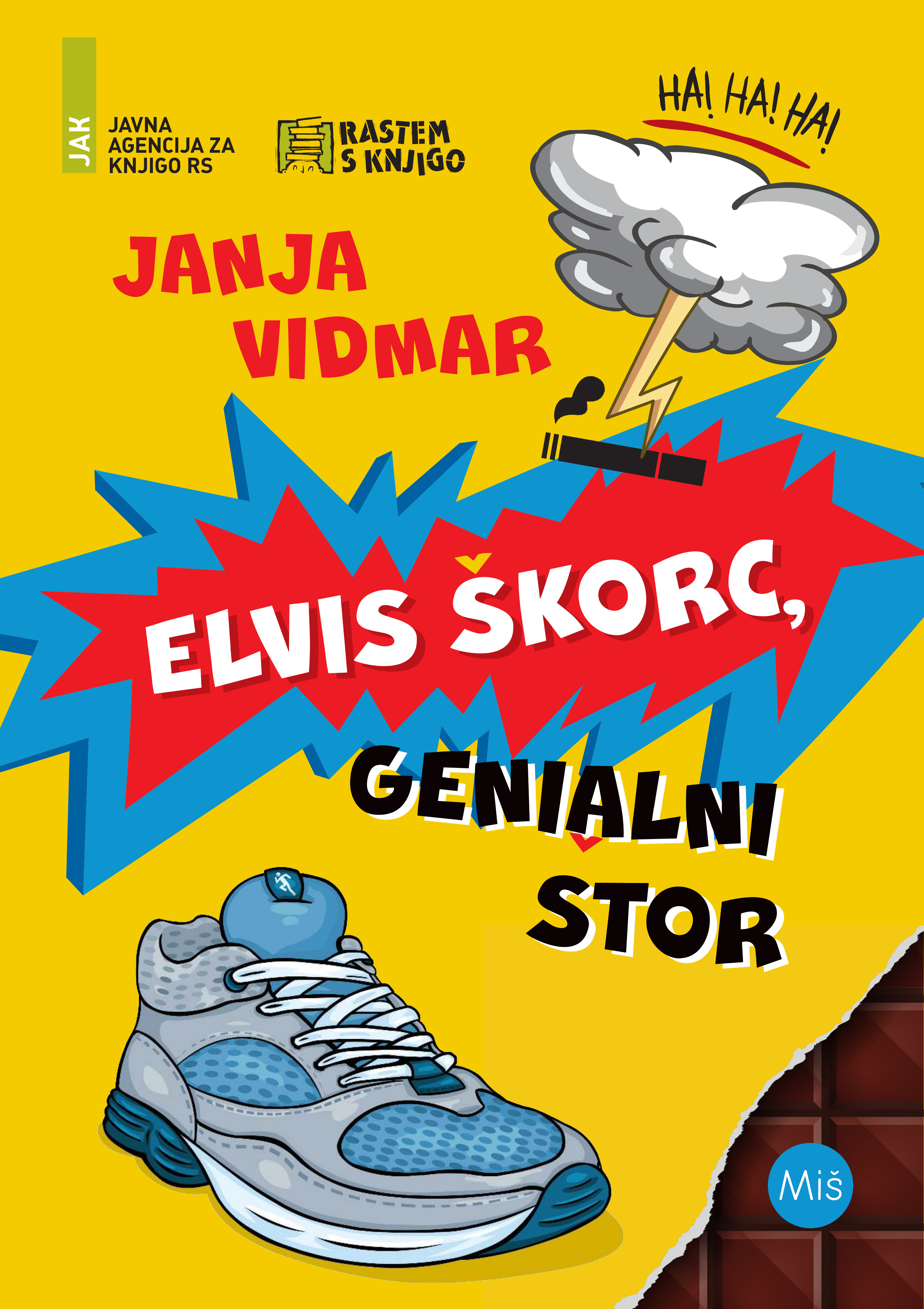 PRILOGA 2O PISATELJICIJANJA VIDMARje ena najvidnejših in uveljavljenih slovenskih mladinskih pisateljic. Rojena je bila leta 1962 na Ptuju, kmalu pa se je družina preselila v Maribor, kjer pisateljica živi še danes. Študirala je na Akademiji za likovno umetnost in pozneje na Filozofski fakulteti v Ljubljani. Leta 2016 je diplomirala na Pedagoški fakulteti Maribor na smeri slovenščina in pedagogika. S pisateljevanjem je začela v začetku 90. let, od leta 1996 ima status samostojne delavke v kulturi. Je članica Društva slovenskih pisateljev ter pobudnica ustanovitve in prva predsednica Sekcije za mladinsko književnost pri DSP. Prav tako je bila pobudnica in ustanoviteljica nagrade desetnica. Kot svobodna umetnica piše tudi scenarije, drame, kolumne, radijske igre in scenarije za otroške oddaje. Leta 1997 je napisala scenarij za slovenski celovečerni film Blues za Saro. Njena dela izhajajo tudi v revijah in časopisih kot podlistkih.Napisala je več kot 60 mladinskih knjig, mnoge so prevedene v hrvaški, nemški in italijanski jezik. Najraje posega po naslednjih žanrih: socialno-psihološki roman, avanturistična realistična povest, otroška kriminalka/grozljivka in fantazijska pripoved. Skozi zgodbo opozarja na številne tabu teme ali težave, ki pestijo današnjo družbo, kot so ksenofobija, drugačnost, družinsko nasilje, bolezenske motnje hranjenja, osamljenost, nerazumevanje z odraslimi ali vrstniki. Zaradi tekočega in napetega pripovednega sloga ter pomembne sporočilne vrednosti so knjige Janje Vidmar odlično branje za mlade in starejše bralce.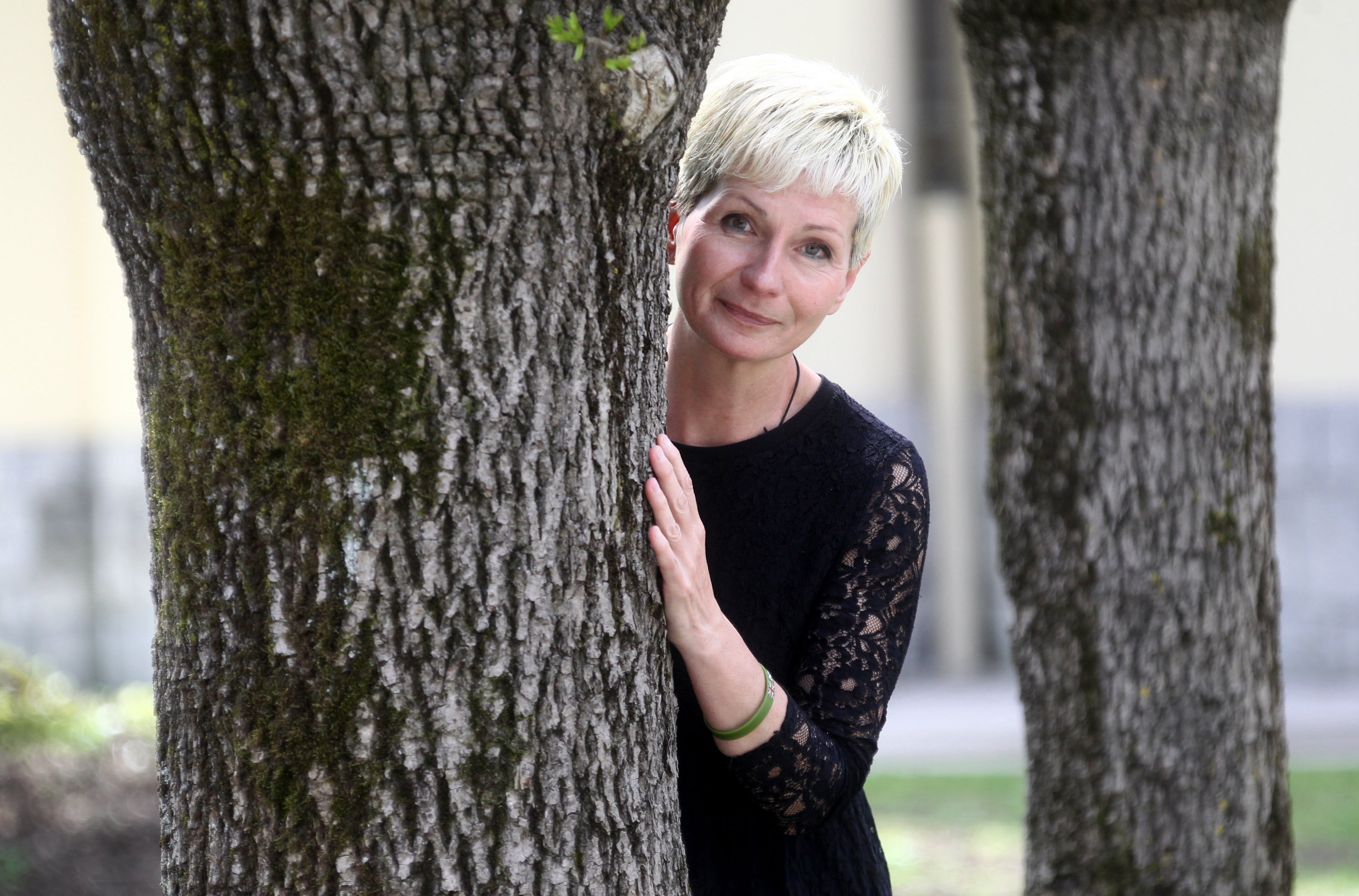          		Foto: Dejan JavornikNagrade in nominacije (po letih podelitve in nominacije):1998	Nominacija za večernico za delo Moj prijatelj Arnold1999	Nagrada večernica za delo Princeska z napakoNagrada Medaglia d'oro: Parole senza frontiere za delo Princeska z napakoNominacija za nagrado večernica za delo Aknožer 2000	2. mesto v akciji Moja najljubša knjiga za delo Debeluška2003	Nagrada Medaglia d'oro: Parole senza frontiere za delo Sence poletja2004	Nominacija za nagrado desetnica za delo BarabaNominacija za nagrado večernica za delo Prijatelja2005	Nominacija za nagrado desetnica za delo PrijateljaNominacija za Slovenko leta2006	Nagrada desetnica za delo ZOOPosebno priznanje na Parole senza frontiere za delo PrijateljaNominacija za nagrado večernica za delo Fantje iz gline2007	Glazerjeva listinaNominacija za nagrado desetnica za delo Nimaš pojmaNominacija za nagrado večernica za delo Uspavanka za mladega očka2008	Nominacija za nagrado desetnica za delo Fantje iz gline2009	Nagrada večernica za delo PinkKnjiga Moja Nina je bila sprejeta v IBBY Dokumentacijski center za otroke s posebnimi potrebami na NorveškemNominacija za nagrado desetnica za delo Angie2010	Zlata paličica za najboljše mladinsko dramsko besedilo za delo BrezČastna lista IBBY za knjigo AngieUvrstitev knjige Pink med Bele vrane »White ravens 2010«Nominacija za nagrado desetnica za delo Pink2011	Nominacija za nagrado večernica za delo Kebarie2013	Nagrada desetnica za delo KebarieNominacija za spominsko nagrado Astrid Lindgren Memorial Award2014	Nominacija za nagrado večernica za delo Otroci svetaNominacija za spominsko nagrado Astrid Lindgren Memorial Award2015	Nominacija za spominsko nagrado Astrid Lindgren Memorial Award2017	Nominacija za nagrado desetnica za delo Prijatelja2019	Nominacija za nagrado desetnica za delo Črna vranaJANJA VIDMAR IN NJENA MLADINSKA LITERARNA USTVARJALNOST1995	Junaki petega razreda. Mondena. Ponatis: 2005 (Učila International)1997	Moj prijatelj Arnold. DZS. Ponatis: 20041998	Aknožer. Mladinska knjiga. Ponatis: 2005 (Učila International)	Princeska z napako. DZS. Ponatisi: 2000, 2002, 2004 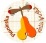 1999	Čudni vitez. Karantanija.	Debeluška. Mladinska knjiga. Ponatisi: 2002, 2008	Klovn iz Strahovskega Dola. Mladinska knjiga. 	Peklenske počitnice. DZS. Ponatis: 2004	Vrtiljak čudežev. Zveza kulturnih društev. 2000	Druščina iz šestega b. DZS. Ponatis: 2004	Hiša groze. Karantanija. Ponatis: 2005 (Učila International)	Potovanje groze. Mladinska knjiga. 	Sence poletja. Mladinska knjiga. 	Tisočletje po kapljicah. Mariborska literarna družba. 2001	Baraba. Mladinska knjiga. Ponatis: 2006	Zgaga in mačje oko. DZS. 2002	Leteči krožnik na našem vrtu. Mladinska knjiga. 	Smetiščni dnevnik. Grafiti studio. 	Stvor. Karantanija. Ponatis: 2005 (Učila International)	Zgaga in mesto lutk. DZS. 2003	Krvava legenda. Mladinska knjiga. 	Manca & rock. Karantanija. 	Matic je kaznovan. Karantanija. 	Otok smrti. Locutio. 	Prijatelja. Mladika. 	Punce za znoret. Karantanija. Ponatis: 2005 (DZS) 	Superzvezda. DZS. 	V imenu ljubezni. Karantanija. 2004	Furija. Locutio. 	Izgubljena avtocesta. Locutio. 	Matic v bolnišnici. Karantanija. 	Moja Nina. Mladika. 	Na vroči sceni. Mladinska knjiga. 	Obrazi. Locutio. 	Vsiljivka. Gyrus. 2005	Fantje iz gline. Mladinska knjiga. 	Matic prespi pri prijatelju. Karantanija. 	Zoo. Mohorjeva založba. 2006	Bučko Superga. Karantanija. 	Matic je zaljubljen. Karantanija. 	Nimaš pojma. Mladika. Ponatis: 2007	Softibluz. Prešernova družba. 	Uspavanka za mladega očka. Karantanija. 2007	Angie. Goga. 	Matica je strah. Karantanija. 2008	Klub besnih punc. Mladika. 	Pink. Didakta. 2009	99 balonov. Mladika. 	Matic in Blažka. Karantanija. 	Šuterji. Cankarjeva založba. 2010	Kebarie. Miš. Ponatis: 2013 2011	Brez. Miš. 	Kekec iz 2. B. Vodnikova založba (DSKG) in KUD Sodobnost International. Ponatis: 20122012	Najbolj večje novo leto. Ajda, IBO Gomboc. 	Novo leto z modrim slončkom. Ajda, IBO Gomboc. 	Ta slavna Nuška. Miš. 2013	Otroci sveta. Undara Studio.2014	Prijatelja. Miš. 	V puščavi. Miš. 2016	Dežela belega oblaka. Miš. 2018	Črna vrana. Mladinska knjiga. 	Elvis Škorc, genialni štor. Miš. 2019	Zalo sreča pamet. Miš. Strokovna literatura s področja mladinske književnosti:2017	Spodbujanje razvoja vrednot s pomočjo mladinske problemske literature. Miš. PRILOGA 3SEZNAM SORODNIH KNJIGSeznam dopolnite po svoji presoji! V pomoč vam je lahko izbor kakovostnih mladinskih knjig (»zlate hruške«, »zelo dobre izdaje« in »dobre izdaje«), ki ga najdete v Priročnikih za branje kakovostnih mladinskih knjig (Projekt sofinancira Javna agencija za knjigo RS). Letošnji Priročnik (Pregled knjižne produkcije za mladino iz leta 2018) bo predvidoma izšel v začetku novembra 2019. Izdajatelj je Mestna knjižnica Ljubljana, Pionirska – center za mladinsko književnost in knjižničarstvo.Naročiti ga je mogoče na e-naslov: pionirska@mklj.si oz. po telefonu: 01 308 51 61. Priročnik bo predstavljen na novembrski Strokovni sredi (datum bo naknadno objavljen na spletni strani MKL).Priročniki iz prejšnjih let so dostopni na domači strani: http://www.mklj.si/index.php/prirocnik/item/451.V izboru so knjige, namenjene 3. bralni stopnji, osnovnošolcem od 13. do 15. leta starosti, v katerih so na humoren način izpostavljeni različni vidiki odraščanja in dozorevanja mladostnikov ter odnosov med vrstniki in z odraslimi. Gre povečini za prvoosebne pripovedi (dnevniške zapiske …) fantov in deklet v vrtincu različnih bolj ali manj težkih problemov  vsakdanjika in  slehernika (zunanji videz, ljubezen, šola, odnos do spolnosti, zahteve in omejevanje staršev …). Pripovedi so lahkotnejše, vedrejše, s pozitivnimi izidi, pripovedovane s perspektive samoironije, kar je včasih lahko tudi pomoč pri prepoznavanju prave »teže« življenjskih izzivov. Janikovszky, Éva: Pred ogledalom. Ilustr. Tibor Kárpáti. Prev. Maja Likar. Dob: Miš, 2018 Johnson, Pete: Potegavščina. Prev. Vojko Šinigoj. Ljubljana: Grlica, 2004 (Romani Grlica)Lainšček, Feri: Ajša Najša. Ljubljana: DZS, 2005 (M knjiga)Macfarlane, Aidan in Ann McPherson: Skrivni dnevnik mladega hipohondra. Ilustr. Zvonko Čoh. Prev. Vasja Cerar. Ljubljana: Mladinska knjiga, 1992 (Knjižnica Sinjega galeba; 279)Macfarlane, Aidan in Ann McPherson: Tudi jaz ljubim zdravje. Ilustr. Zvonko Čoh. Prev. Vasja Cerar. Ljubljana: Mladinska knjiga, 1992 (Knjižnica Sinjega; 282)Strong, Jeremy: Brihta. Ilustr. Seb Burnett. Prev. Tomaž Meze. Ljubljana: Grlica, 2007 (Romani Grlica)Škrinjar, Polona: Zorenje divjih drnosljev. Ilustr. Dunja Kofler. Ljubljana: Prešernova družba, 2007 (Koledarska zbirka)Townsend, Sue: Skrivni dnevnik in Rastoče težave Jadrana Krta, starega 13 in 3/4 let. Ilustr. Zvonko Čoh. Prev. Vasja Cerar. Ljubljana: Mladinska knjiga, 2000 (Domen)Townsend, Sue: Resnične izpovedi Jadrana Alberta Krta, Margarete Hilde Roberts in Susan Lilian Townsend. Ilustr. Zvonko Čoh. Prev. Vasja Cerar. Ljubljana: Mladinska knjiga, 1991 (Knjižnica Sinjega galeba ; 276)PRILOGA 4(pripravila: Mestna knjižnica Ljubljana, Pionirska – center za mladinsko književnost in knjižničarstvo)SLOVENSKI KNJIŽNIČNO-MUZEJSKI MEGA KVIZ 2019/2020, 14. CIKELVODNIK PO SLEDOVIH BESED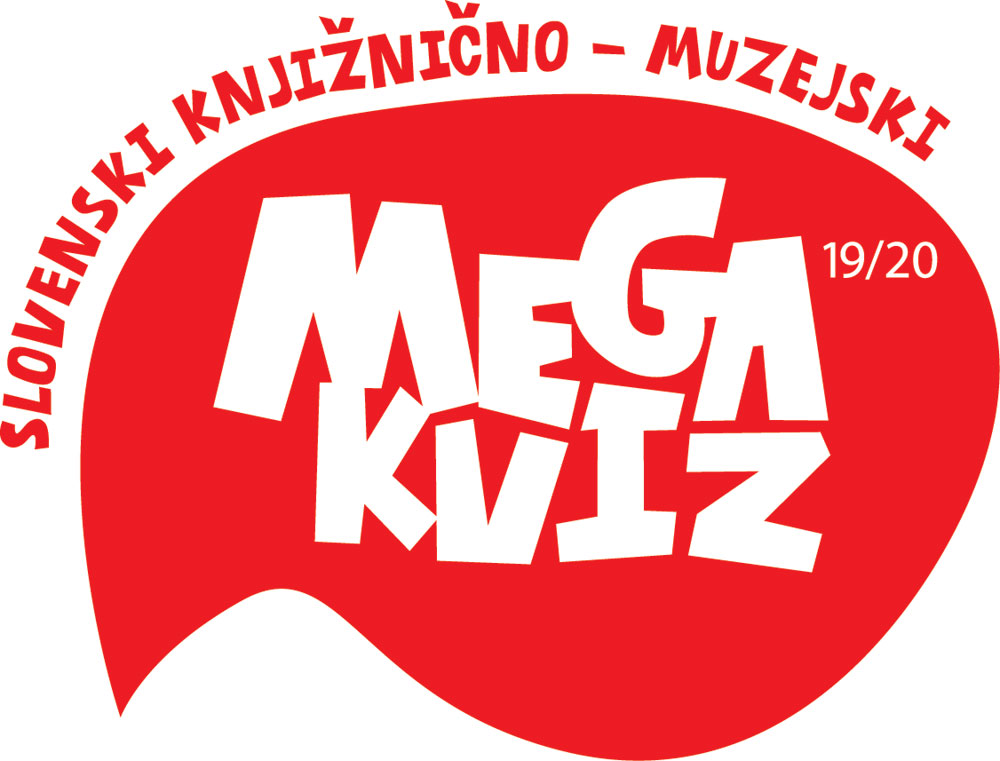 Slovenski knjižnično-muzejski MEGA kviz je moderna oblika knjižnično-informacijskega opismenjevanja. Organizacijsko in strokovno ga vodi Mestna knjižnica Ljubljana, Pionirska – center za mladinsko književnost in knjižničarstvo v sodelovanju s Sekcijo za izobraževanje in komuniciranje pri Skupnosti muzejev Slovenije in v letošnjem letu tudi z Mestnim muzejem Ljubljana.S ciljem spoznavanja naravne in kulturne dediščine želi kviz k reševanju pritegniti čim širšo populacijo otrok, vključuje se v medpredmetno povezovanje ter spodbuja branje poučnih knjig in obisk kulturnih ustanov. Projekt poteka v šolskem letu, od oktobra do maja, učence k reševanju spodbujajo splošne in šolske knjižnice po Sloveniji. Kviz je primeren predvsem za učence drugega in tretjega triletja osnovne šole.S 14. ciklom MEGA kviza se selimo v Mestni muzej Ljubljana, tokrat bo naša osrednja tema knjiga in zgodovina njenega nastanka in razvoja, od najstarejših ohranjenih sporočil, jamskih slikarij, pa do modernih elektronskih naprav, na katerih lahko beremo knjige. Kviz pripravljamo ob občasni razstavi Knjiga. Znanje. Razum. Mestnega muzeja Ljubljana, s predstavitvijo obdobij, ki so bila ključna za razvoj slovenske pisane in tiskane besede ter slovenskega jezika, s poudarkom na središčnem prostoru dogajanja, Ljubljani.Otvoritev nove sezone kviza bo v ponedeljek, 21. oktobra 2019, ob 10. uri, v Mestnem muzeju Ljubljana, Gosposka ulica 15, 1000 Ljubljana. Predstavili bomo letošnji cikel kviza in si ogledali razstavo Knjiga. Znanje. Razum.V šolskem letu 2019/2020 so v MEGA kviz uvrščeni naslednji vsebinski sklopi:Pišem, da ne pozabimNe piše se le na papirOd rokopisa do tiskaKnjige so zakladiKnjiga. Znanje. Razum.MEGA kviz lahko rešujete od 21. oktobra 2019 do 15. maja 2020 na www.megakviz.si.Kontakt: pionirska@mklj.si, tel: 01/308 51 62Osnovne šole, osnovne šole s prilagojenim programom in zavodi za vzgojo in izobraževanje otrok in mladostnikov s posebnimi potrebamiOsnovne šole, osnovne šole s prilagojenim programom in zavodi za vzgojo in izobraževanje otrok in mladostnikov s posebnimi potrebamiSplošne knjižniceSplošne knjižniceZdruženje splošnih knjižnicZdruženje splošnih knjižnicŠtevilka:6133-1/2019/3Datum:22. 8. 2019Zadeva:OBVESTILO O POTEKU nacionalnega projekta »RASTEM S KNJIGO OŠ 2019« v šolskem letu 2019/2020 in PROGRAM OBISKA v splošnih knjižnicah